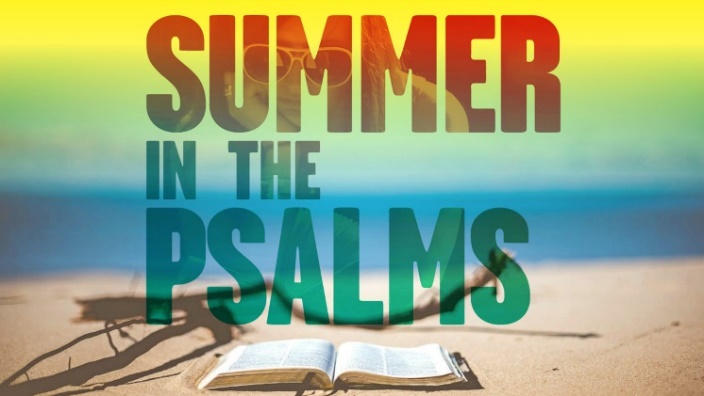 Song of Protection! Psalm 91:1-16A.	The Shelter of the Almighty v1-2When you Reside in the shelter of the Most High, you can Relax and feel at home in the secret place of the AlmightyThe Lord is our Marvelous Shelter and Safe PlaceHe does not always Dispel troubles from our lives but He can Hide us from them; He is our Hiding PlaceB.	The Protection of the Lord v3-8He will save you from the Snare and the deadly PestilenceHe will Cover you with His feathers; His Faithfulness will be your shield and rampartSafety is not the absence of Danger but the presence of the LordC.	The Security of the Most High v9-13When the Lord is your refuge, you are in a Safe PlaceHe will command His Angels to guard and protect youYou will tread on the Lion and the Cobra and moreD.	The Favor of Jehovah v14-16God’s response: Because you Love Him, He will Rescue youWe go to God with a heavy load of Burdens and we leave with a heavy load of BlessingsHe will Be with you and Reward you with long lifeDig Deeper: Are you living in the Place of Protection
because you are abiding in the shelter of the Almighty?This Week: Don’t stress and strain over Hardships that come your way.
Put yourself into the arms of Jesus and rest in Him.Honolulu Assembly of God  Summer in the Psalms  August 20, 2023